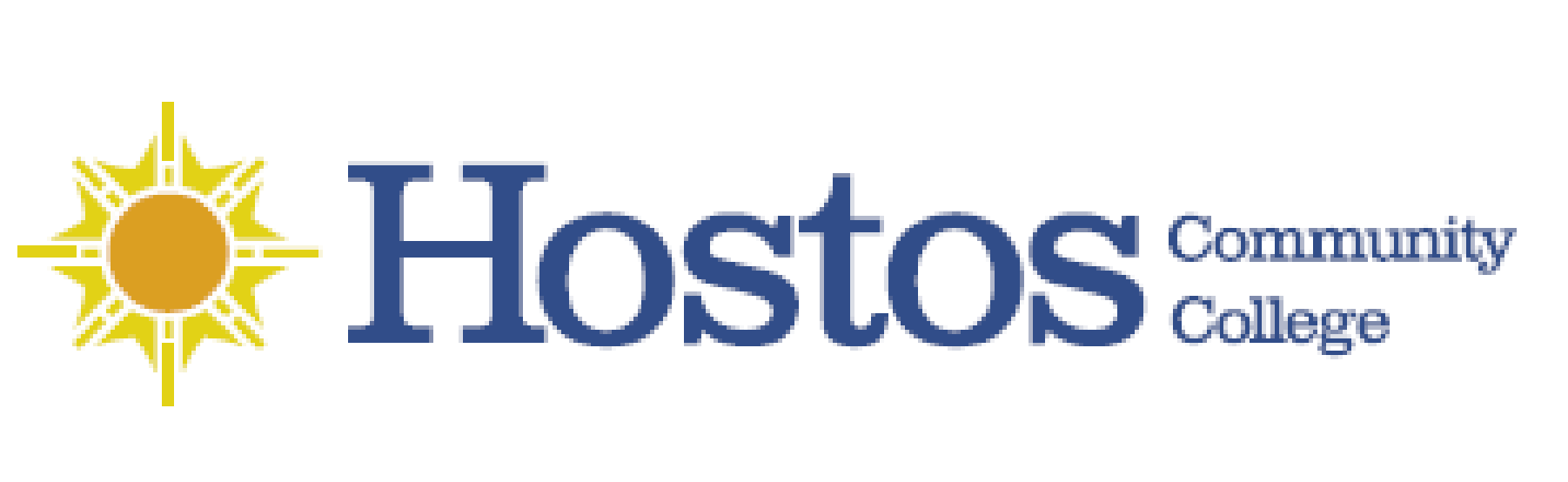 COLLEGE-WIDE CURRICULUM COMMITTEEZoom Online Meeting, CLICK THIS LINK TO JOINTuesday, April 12, 20223:30-5:00 pm AgendaCall to OrderAcceptance of CWCC agenda for meeting 12 April 2022 (see link to agenda)Approval of CWCC minutes for meeting 29 March 2022 (see link to minutes)Informational Item - To be discussedBoard of Trustees Resolution on Policy for Use of Credit for Prior Learning (CPL)establishing policy for assessing and awarding Credit for Prior Learning at CUNY, 8 June 2020 (see link to BoT resolution); Mr. Samuel K. Byrd (CEWD) and Dean Babette Audant (OAA) presentingCurricular Items – To be voted onHostos statement on Credit for Prior Learning (CPL), description of Hostos CPL Committee for implementation of BoT Resolution on CPLestablishing policy and committee for assessing and awarding Credit for Prior Learning at Hostos (see link to statement) in accordance with the Board of Trustees Resolution on Policy for Use of Credit for Prior Learning of 8 June 2020; Mr. Samuel K. Byrd (CEWD) and Dean Babette Audant (OAA) presenting -CLICK THIS LINK TO VOTE (only open during vote)-MAT 301 - New Courseadding new course MAT 301 Probability and Mathematical Statistics I, to provide an intermediate level of probability and statistics content knowledge (see links to form and to syllabus); Prof. Junghang Lee (Mathematics) presenting -CLICK THIS LINK TO VOTE (only open during vote)-CSC 320 - New Courseadding new course CSC 320 Computer Algorithms, to be added to existing Computer Science program (see links to form and to syllabus); Prof. Junghang Lee (Mathematics) presenting -CLICK THIS LINK TO VOTE (only open during vote)-MAT and CSC - Course Changesupdating pre/co-requisites to MAT and CSC courses, to align with revised college ENG and MAT placement and courses (see link to forms); Prof. Junghang Lee (Mathematics) presenting -CLICK THIS LINK TO VOTE (only open during vote)-BLS 210 - New Courseadding new course BLS 210 Black Cinema, to provide students with knowledge of the broad cultural, political, social, psychological, economic, and historical contexts in which the Black On-screen Image (i.e., motion pictures, documentary films and television) has evolved to its present state; and thus, present critical scholarship representing the Black experience (see links to form and to syllabus); Prof. Ana Ozuna (Humanities) presenting -CLICK THIS LINK TO VOTE (only open during vote)-Presentation ItemProf. Jacqueline DiSanto, Hostos representative to CUNY Common Core Course Review Committee (see link to CCCRC site)New Business & AnnouncementsAdjournmentChristine Hutchins is inviting you to a scheduled Zoom meetingTopic: CWCC MeetingTime: This is a recurring meetingJoin Zoom Meetinghttps://hostos-cuny-edu.zoom.us/j/6756681908Meeting ID: 675 668 1908One tap mobile+16465588656,,6756681908# US (New York)+13017158592,,6756681908# US (Washington DC)Dial by your location        +1 646 558 8656 US (New York)        +1 301 715 8592 US (Washington DC)        +1 312 626 6799 US (Chicago)        +1 346 248 7799 US (Houston)        +1 669 900 9128 US (San Jose)        +1 253 215 8782 US (Tacoma)Meeting ID: 675 668 1908Find your local number: https://hostos-cuny-edu.zoom.us/u/kdkYWLRhGsJoin by SIP6756681908@zoomcrc.comJoin by H.323162.255.37.11 (US West)162.255.36.11 (US East)213.19.144.110 (Amsterdam Netherlands)213.244.140.110 (Germany)103.122.166.55 (Australia Sydney)103.122.167.55 (Australia Melbourne)69.174.57.160 (Canada Toronto)65.39.152.160 (Canada Vancouver)207.226.132.110 (Japan Tokyo)149.137.24.110 (Japan Osaka)Meeting ID: 675 668 1908